KAMPIOENSCLUBMATCHNSCWanneer:  Zondag 04 oktober 2020                        Waar:  Sportcentrum De Rusheuvel te OssAanvang keuringen:  10.00 uur, hal open vanaf 8.00 uurEen gezellige dag voor de Fokker, maar zeker ook voor de liefhebbers van ons geweldig ras!Hierom mee doen aan onze KCM:					        Hierom onze KCM bezoeken:	- Zorgvuldig geselecteerde keurmeesters 				         - Gezellige sfeer - Ongedwongen sfeer							         - Leuke loterij	- Super gezellig 							         - Alle variëteiten in grote getale aanwezig- Grote prijzentafel 							         - Grootste jaarlijkse Schnauzer show- Junior handling						 	         - Informatief- Fokkers klasse 							         - Diverse verkoopstands- Kampioenen parade							         - Gratis entree- U kunt uw CAC behalen, bij voldoende inschrijvingen een dubbele CAC     - Gratis parkeren- ISPU nominatie							        - Campers gratis parkeren en overnachten- Lagere inschrijfgelden m.b.t. andere shows- Catering aanwezigNieuw dit jaar: Promotieklasse voor de Riesenschnauzer Zwart / Zilver!
voor maar 5.00 euro per hond! (geen CAC,  geen kwalificatie)Kortom, reden genoeg om aanwezig te zijn Keurmeesters:Hr. Andre v.d. Broek  (NL)		Riesenschnauzers + witte DwergschnauzersHr. Harry Lafleur  (NL)		Middenslagschnauzers + zwarte Dwergschnauzers Mevr. Pamela Runderkamp  (NL)	Peper en zout Dwergschnauzers + zwart-zilver Dwergschnauzers
Hr. John Williams  (NL)		Inventarisatie, Juniorhandling en BISvoor verdere informatie en inschrijven: www.schnauzer.nlschrijf NU in!

https://fd8.formdesk.com/nederlandseschnauzerclub/Clubmatchformulier-2020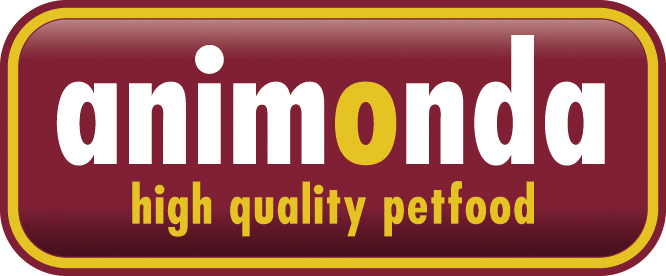 